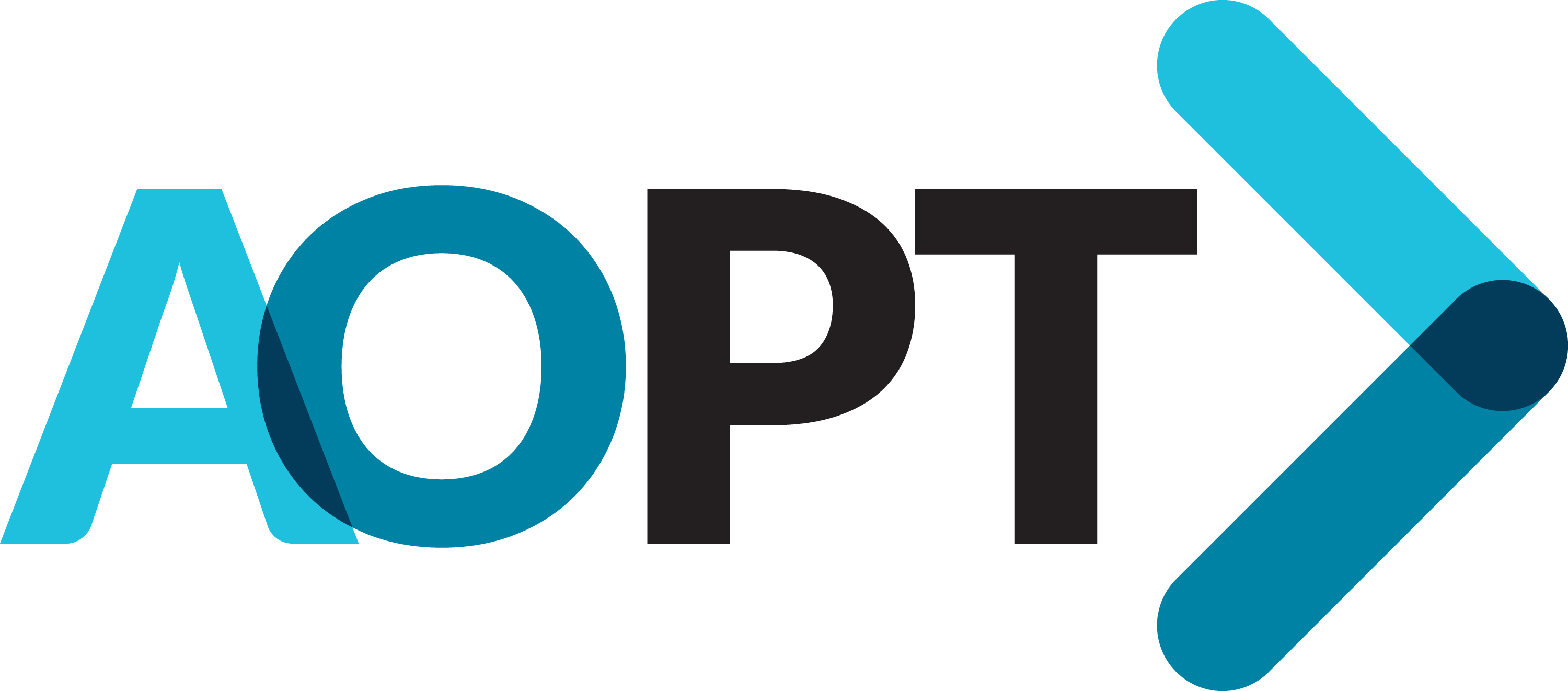 Date:Academy of Orthopaedic Physical Therapy, APTA, Inc.Grant Program Annual Progress Report FormName of Investigators:Name of Grant:Award Period: 	to  	(Initial award date – date on contract as start date)Current Year of Award completed (circle one): 1st, 2nd, no-cost extension year (3rd)Your Signature	DateProgress reports are due no later than 1 year plus 10 days after the initial award date. Failure to submit a timely progress report may result in the termination of your award.1. Summary of accomplishments in the past year:2. Provide a one-paragraph summary of results or abstract suitable for posting on the Academy website.3. Attach a list of your publications published or accepted during the past year, or currently being written. Send reprints when available. List presentations made and abstracts accepted for presentation based on this work. Indicate with an asterisk (*) those publications supported by Academy of Orthopaedic Physical Therapy funding.4. Provide a budget, using the original approved budget. Indicate total funds spent to date per major categories. If there was > 25% deviation (greater or less spent) of use of funds for any of the budget category, please BRIEFLY indicate the rationale. (See example below)5. Objectives for the next year: